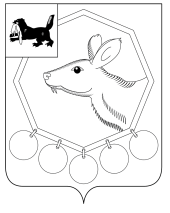 17.05.2022 № 97п/22РОССИЙСКАЯ ФЕДЕРАЦИЯИРКУТСКАЯ ОБЛАСТЬМУНИЦИПАЛЬНОЕ ОБРАЗОВАНИЕ«БАЯНДАЕВСКИЙ РАЙОН»МЭРПОСТАНОВЛЕНИЕО СОЗДАНИИ ОПЕРАТИВНОГО ШТАБА В МУНИЦИПАЛЬНОМ ОБРАЗОВАНИИ «БАЯНДАЕВСКИЙ РАЙОН» НА ПЕРИОД УСТАНОВЛЕНИЯ ОСОБОГО ПРОТИВОПОЖАРНОГО РЕЖИМАВ связи с наступлением периода особой пожарной опасности, связанной с прогнозом неблагоприятных метеорологических явлений и возникающей угрозой населенным пунктам и объектам экономики, в целях обеспечения безопасности жизнедеятельности населения муниципального образования «Баяндаевский район», в соответствии со статьей 30 Федерального закона от 21.12.1994 № 69-ФЗ «О пожарной безопасности», статьей 20 Закона Иркутской области от 07.10.2008 № 78-оз «О пожарной безопасности в Иркутской области», постановлением Правительства Иркутской области от 21.04.2022 № 309-пп «Об установлении на территории Иркутской области особого противопожарного режима», руководствуясь ст. 33, 48 Устава МО Баяндаевский район, ПОСТАНОВЛЯЕТ:1. Создать оперативный штаб в муниципальном образовании «Баяндаевский район» по организации осуществления мер пожарной безопасности и тушению лесных пожаров в 2022 году на территории Баяндаевского района на период установления особого противопожарного режима (Приложение №1).2. Утвердить Положение об оперативном штабе в муниципальном образовании «Баяндаевский район» по организации осуществления мер пожарной безопасности и тушения лесных пожаров в 2022 году на территории Баяндаевского района (Приложение №2).3. Обеспечить постоянную готовность сил и средств муниципального звена территориальной подсистемы Баяндаевского района единой государственной системы предупреждения и ликвидации чрезвычайных ситуаций, в том числе готовность водовозной и землеройной техники для возможного использования в тушении пожаров.4. Оперативному штабу:- обеспечить готовность систем связи и оповещения населения в случае возникновения чрезвычайной ситуации;- провести отработку плана действий по предупреждению и ликвидации чрезвычайных ситуаций;- обеспечить очистку территорий муниципальных образований - сельских поселений Баяндаевского района от горючих отходов, мусора, тары и сухой растительности, а также сухостойных деревьев и кустарников;- обеспечить создание в целях пожаротушения условий для забора воды из источников наружного водоснабжения на территориях сельских поселений муниципального образования «Баяндаевский район»;- обеспечить информирование населения через средства массовой информации о правилах соблюдения требований пожарной безопасности в условиях особого противопожарного режима, в весенне-летний пожароопасный период, о складывающейся обстановке с пожарами на территории Баяндаевского района с обращением к населению по вопросам соблюдения требований пожарной безопасности, предусмотренных Правилами противопожарного режима в Российской Федерации, утвержденными постановлением Правительства Российской Федерации от 25 апреля 2012 года № 390, а также о порядке использования открытого огня и разведения костров на землях населенных пунктов, землях сельскохозяйственного назначения и землях запаса,;- обеспечить незамедлительное реагирование в установленном порядке по выявленным очагам загораний;- в случае выявления лиц, допустивших любые возгорания, принимать меры к виновным в соответствии с законодательством;- организовать сбор, обработку информации о принимаемых мерах по пожарной безопасности в единую дежурно-диспетчерскую службу Баяндаевского района для направления в управление Губернатора Иркутской области и Правительства Иркутской области по региональной политике.5. Настоящее постановление разместить на официальном сайте администрации МО «Баяндаевский район».6. Контроль за исполнением настоящего постановления оставляю за собой.И.о. мэра МО «Баяндаевский район»А.А. БорхоновПриложение №1к постановлению мэраМО «Баяндаевский район»от ________________ г. №_______Состав оперативного штаба.Борхонов А.А. - первый заместитель мэра, председатель оперативного штаба.Кащеев Е.М. - заместитель мэра, заместитель председателя оперативного штаба.Гудеев А.А. - начальник МКУ «Служба по решению вопросов ГО и ЧС МО «Баяндаевский район», секретарь оперативного штаба.Члены оперативного штаба:Боксоев Б.А. – начальник 46-ПСЧ (по охране п. Баяндай) 2 ПСО ФПС ГУ МЧС России по Иркутской области (по согласованию);Буинов А.Л. - начальник ОП (дислокация п. Баяндай) МО МВД РФ «Эхирит-Булагатский» (по согласованию);Андриянов А.М. – начальник отдела строительства и ЖКХ администрации муниципального образования «Баяндаевский район»;Хамнуева М.В. – начальник отдела сельского хозяйства администрации МО «Баяндаевский район»;Ербаткин А.А. – начальник ОНД по Усть-Ордынскому Бурятскому округу и Ольхонского района (по согласованию);Таршинаев А.Ш. – начальник ТУ МЛК Иркутской области по Баяндаевскому лесничеству (по согласованию);Андреянов З.И. - глава муниципального образования «Баяндай» (по согласованию);Рябцев С.Д. – глава муниципального образования «Васильевск» (по согласованию);Булгатова Н.П. – глава муниципального образования «Гаханы» (по согласованию);Сахаев В.Г. – глава муниципального образования «Курумчинский» (по согласованию);Хушеев В.Б. – глава муниципального образования «Кырма» (по согласованию);Педранов И.Г. – глава муниципального образования «Люры (по согласованию);Емнуев Г.Г. – глава муниципального образования «Нагалык (по согласованию);Имеев А.М. – глава муниципального образования «Ользоны» (по согласованию);Багинов А.В. – глава муниципального образования «Покровка (по согласованию);Самодуров В.В. – глава муниципального образования «Половинка (по согласованию);Синкевич В.В. – глава муниципального образования «Тургеневка» (по согласованию);Дудкин В.А. – глава муниципального образования «Хогот» (по согласованию);Приложение №2к постановлению мэраМО «Баяндаевский район»от ________________ г. №_______ПОЛОЖЕНИЕоб оперативном штабе в муниципальном образовании «Баяндаевский район»  по организации осуществления мер пожарной безопасности и тушения лесных пожаров в 2022 году на территории Баяндаевский района Глава 1. ОБЩИЕ ПОЛОЖЕНИЯ1. Оперативный штаб в муниципальном образовании «Баяндаевский район»  по организации осуществления мер пожарной безопасности и тушения лесных пожаров на территории Баяндаевского района (далее - Оперативный штаб) является координационным органом при администрации МО «Баяндаевский район», созданным в целях обеспечения в период пожароопасного сезона 2022 года взаимодействия администрации района с органами местного самоуправления муниципальных образований сельских поселений Баяндаевского района, иными органами и организациями по вопросам координации профилактических противопожарных мероприятий на территории Баяндаевский район.2. Оперативный штаб в своей деятельности руководствуется Конституцией Российской Федерации, федеральными законами, иными нормативными правовыми актами Российской Федерации, законами Иркутской области, иными нормативными правовыми актами Иркутской области, Уставом МО «Баяндаевский район»,а также настоящим Положением.Глава 2. ЗАДАЧИ И ФУНКЦИИ ОПЕРАТИВНОГО ШТАБА2.1. Задачами Оперативного штаба являются:1) координация выполнения мер пожарной безопасности в лесах на территории Баяндаевского района;2) координация функционирования всех лесопожарных формирований, прямо или косвенно участвующих в тушении лесных пожаров на территории Баяндаевского района;2.2. Оперативный штаб, в соответствии с возложенными на него задачами осуществляет в соответствии с законодательством следующие функции:1) сбор и анализ информации о выполнении профилактических противопожарных мероприятий лесопользователями;2) подготовка на основании анализа поступающей информации, предложений по применению сил и средств пожаротушения, привлекаемых к тушению лесных пожаров в соответствии со сводным планом тушения лесных пожаров в Баяндаевском районе;3) обеспечение информирования населения, глав МО - сельских поселений об оперативной обстановке и о возможных чрезвычайных ситуациях в лесах на территории Баяндаевского района;4) участие в установленном порядке в подготовке обращений в Правительство Иркутской области о выделении бюджетных ассигнований из резервного фонда Правительства Иркутской области по предупреждению и ликвидации чрезвычайных ситуаций и последствий стихийных бедствий на финансовое обеспечение мер по ликвидации чрезвычайных ситуаций в лесах.Глава 3. ПОРЯДОК ДЕЯТЕЛЬНОСТИ ОПЕРАТИВНОГО ШТАБА В БАЯНДАЕВСКОМ РАЙОНЕ3.1. Оперативный штаб состоит из председателя Оперативного штаба, заместителя председателя Оперативного штаба, секретаря и членов оперативного штаба. В состав Оперативного штаба входят должностные лица и представители иных органов и организаций. Состав Оперативного штаба утверждается постановлением администрации МО «Баяндаевский район»;3.2. Председателем Оперативного штаба является мэр МО «Баяндаевский район».3.3. Председатель Оперативного штаба:- осуществляет руководство деятельностью Оперативного штаба Баяндаевского района;- утверждает планы работы Оперативного штаба и другие документы по вопросам внутренней организации деятельности Оперативного штаба;- организует межведомственное взаимодействие в целях локализации и ликвидации лесных пожаров в Баяндаевском районе;- решает иные вопросы, связанные с деятельностью Оперативного штаба;3.4. Заместителем председателя Оперативного штаба является первый заместитель мэра района. Заместитель председателя Оперативного штаба:- исполняет обязанности председателя Оперативного штаба в его отсутствие;- направляет и организует работу создаваемых Оперативным штабом оперативных групп по координации работ по тушению лесных пожаров;- организует исполнение решений, принятых Оперативным штабом.3.5. Секретарем Оперативного штаба МО «Баяндаевский район» является начальник МКУ «Служба  по решению вопросов ГО и ЧС МО «Баяндаевского района.Секретарь Оперативного штаба:- принимает участие в подготовке заседаний Оперативного штаба, уведомляет членов Оперативного штаба о дате проведения и повестке очередного заседания Оперативного штаба;- организует разработку проектов решений Оперативного штаба;- ведет протоколы заседаний Оперативного штаба, и организует их доведение до заинтересованных лиц;- контролирует выполнение принятых решений Оперативного штаба.3.6. Члены Оперативного штаба участвуют в заседаниях Оперативного штаба, предлагают вопросы для обсуждения;- участвуют в обсуждении проектов решений Оперативного штаба, обладают равными правами при обсуждении рассматриваемых на заседании Оперативного штаба вопросов.3.7. Заседания Оперативного штаба проводятся по мере необходимости.3.8. Решения Оперативного штаба принимаются в порядке голосования большинством голосов от общего числа присутствующих на заседании лиц, входящих в состав Оперативного штаба и носит рекомендательный характер.Решения Оперативного штаба оформляются протоколами, которые подписываются председателем Оперативного штаба или в его отсутствие заместителем председателя Оперативного штаба.